ΑΣΚΗΣΗ 1 Επίπεδη κυψέλη στερεών οξειδίων (planar-SOFC)Κυψέλη καυσίμου τύπου p-SOFC με επιφάνεια ηλεκτροδίων 100 cm2 (επιφάνεια ανόδου 100 cm2 και επιφάνεια καθόδου 100 cm2) λειτουργεί σε θερμοκρασία 800 oC. Οι τροφοδοσίες της ανόδου και της καθόδου αποτελούνται από 0,5 lt(STP)/min καθαρό υδρογόνο και 4 lt (STP)/min ατμοσφαιρικού αέρα, αντίστοιχα. Να υπολογιστούν: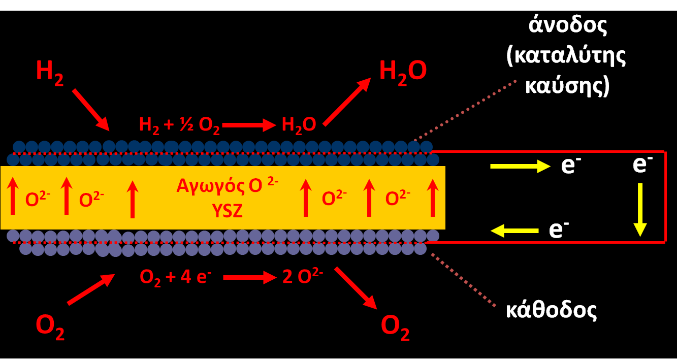 α. 	το αντιστρεπτό δυναμικό (ισορροπίας) της κυψέλης στις συνθήκες λειτουργίαςβ. 	η ωμική υπέρταση αν το πάχος του ηλεκτρολύτη (YSZ), της ανόδου (Ni/YSZ) της καθόδου (LSM/YSZ) και των interconnectors (LaCrO3) είναι 20, 50 10 και 100 μm, αντίστοιχα γ.	η ανοδική και η καθοδική υπέρταση ενεργοποίησηςδ.	το δυναμικό λειτουργίας και η παραγόμενη ισχύςε.	ο συντελεστής χρήσης καυσίμου καιστ. 	η ηλεκτρική και η ολική απόδοση της κυψέλης,για πυκνότητα ρεύματος 600 mA/cm2. Δίνονται: συντελεστής μεταφοράς φορτίου α = 0,5ωμική υπέρταση:	ηΩ = RΩ * Ι [V], όπου RΩ [ohm] η ωμική αντίσταση και Ι η ένταση του ρεύματος [Α], που διαρρέει την κυψέληωμική αντίσταση: 	RΩ = Rel + Ran + Rcath + Rint [Ω], όπου ρi  [Ω*m] η ειδική ωμική αντίσταση του κάθε στοιχείου της κυψέλης:		 [Ωm]  		YSZ:		Αi = 2,9 10-6 [Ωm]	βi = -10350 K		Ni/YSZ:		Αi = 3,0 10-6 [Ωm]	βi = +1392 K		LSM/YSZ:	Αi = 8,1 10-6 [Ωm]	βi = -600 KLaCrO3:		Αi = 1256 10-6 [Ωm]	βi = -4690 K		li το πάχος του κάθε στοιχείου της κυψέλης και		si η επιφάνεια κάθε στοιχείου της κυψέληςυπέρταση ενεργοποίησης:	ηan = I x Ract,an Volt	ηcath = I x Ract,cath Voltάνοδος:	 	D = 2,130 108 A/m2	m = 0,25	E = 110.000 J/molκάθοδος: 	D = 1,489 1011 A/m2	m = 0,25	E = 160.000 J/molελεύθερη ενέργεια καύσης του υδρογόνου, στους 25 oC: ΔGo = -228,593 kJ/mol H2ανώτερη θερμογόνο δύναμη του υδρογόνου: HHVH2 = 285,840 kJ/mol H2κατώτερη θερμογόνο δύναμη του υδρογόνου: LHVH2 = 241,826 kJ/mol H2σταθερά Faraday:	F = 96484 cb/mol e-ΛΥΣΗα. 	Το δυναμικό ισορροπίας (ή αντιστρεπτό δυναμικό) υπολογίζεται από την Εξίσωση του Nernst:		 ή		 όπου Pi = Yi * Ptotal, Yi το γραμμομοριακό κλάσμα του συστατικού i στην αέρια φάση της ανόδου ή της καθόδου και Ρi η μερική του πίεση. Το δυναμικό ισορροπίας Εο στις πρότυπες συνθήκες (25 oC, 1 atm), υπολογίζεται από την ελεύθερη ενέργεια ΔG της συνολικής αντίδρασης της κυψέλης (Η2(an) + 1/2O2(kath) = H2O(an)): = 1,185 VoltΌπου n = 2, τα ηλεκτρόνια που ανταλλάσσονται κατά τη συνολική αντίδραση στην κυψέλη:  Κάθοδος:		Ο2 + 4 e- 	= 	2 Ο2-Άνοδος:		2 Η2 + 2 Ο2- 	= 	2 Η2Ο + 4e-Ολική:			Ο2 + 2 Η2	= 	2 Η2ΟΟπότε n = (4 e-)/(2 H2O) = (2 e-)/(H2O) = 2 (το n = 2 αντιστοιχεί στην αντίδραση 1/2Ο2 +  Η2 = Η2Ο, η οποία εμφανίζεται στην παρένθεση του λογαριθμικού όρου της Εξίσωσης του Nernst).Τα γραμμομοριακά κλάσματα του υδρογόνου και του οξυγόνου στην είσοδο της κυψέλης είναι:και εισέρχονται (όπου 22,4 lt/mol  είναι ο γραμμομοριακός όγκος):		στην άνοδο:  και 	στην κάθοδο:    και  Σύμφωνα με το Νόμο του Faraday: r = I/nF, όπου I το ρεύμα που διαρρέει την κυψέλη (Ampere – πυκνότητα ρεύματος (Α/cm2) επί επιφάνεια (cm2)), r o ρυθμός (η ταχύτητα, mol/s) οξείδωσης ή αναγωγής στην άνοδο ή την κάθοδο, αντίστοιχα:οξείδωση Η2 στην άνοδο: Η2 + Ο2-  H2Ο + 2e- 				Αντίδραση 1αναγωγή Ο2 στην κάθοδο: Ο2 + 4e-  2 Ο2- 				Αντίδραση 2n ο αριθμός των ηλεκτρονίων που ανταλλάσσεται κατά την ηλεκτροχημική οξείδωση ή αναγωγή (2 mol e- για κάθε mol Η2 που οξειδώνεται στην Αντίδραση 1, 4 mol e- για κάθε mol Ο2 που ανάγεται, στην Αντίδραση 2) και F η σταθερά του Faraday (96484 cb/mol e-), σύμφωνα με τον Νόμο του Faraday λοιπόν, για πυκνότητα ρεύματος 600 mA/cm2 στην άνοδο οξειδώνονται (δηλαδή καίγονται ή καταναλώνονται):		                    καιΜονάδες:	                    καικαι παράγονται 0,01866 mol H2O, ενώ στην κάθοδο ανάγονται:	Οπότε, από την κυψέλη εξέρχονται:άνοδος 	0,02232 – 0,01866 = 0,00367 mol H2/min 	και 0,01866 mol H2O/minκάθοδος	0,03750 – 0,00933 = 0,02817 mol O2/min 	και 0,14107 – 0 = 0,14107 mol N2/min  Οπότε, τα αντίστοιχα γραμμομοριακά κλάσματα στην έξοδο της καθόδου και της ανόδου είναι: Έτσι, τα μέσα γραμμομοριακά κλάσματα, κατά μήκος της κυψέλης είναι:και το αντίστοιχο δυναμικό ισορροπίας είναι:		β. Η ειδική ωμική αντίσταση των στοιχείων της κυψέλης στους 800 oC, είναιενώ η αντίστοιχη ωμική αντίσταση είναι:Οπότε η συνολική ωμική αντίσταση της κυψέλης είναι:R = Rel + Ran + Rcath + Rint = 9-5 + 4,1-9 + 1,4-8 + 9,9-4 = 10-3 = 0,00108 Ωκαι αντίστοιχα η ωμική υπέρταση είναι:Ι = 0,6 Α/cm2:	ηΩ,600 = I x RΩ = (0,6 Α/cm2 x 100 cm2) x 0,001 ohm = 0,060 Voltγ. Η ειδική επιφανειακή αντίσταση (area specific resistance – ASR με μονάδες αντίστασης επί επιφάνεια) ενεργοποίησης της καθόδου, είναι:  Ωm2	και η αντίστοιχη υπέρταση ενεργοποίησης καθόδου: ηcath = I x Ract,cath = (0,6 A/cm2 x 100 cm2) x (1,45 x 10-5 Ωm2/0,01 m2) = = (60 Α) x (1,45 x 10-3 Ω) = 0,087 Volt(Η ειδική επιφανειακή αντίσταση είναι το πηλίκο του δυναμικού (V, με μονάδες [Volt]) προς την πυκνότητα ρεύματος (i, με μονάδες [Ampere/m2]. Όπως R = V/I, έτσι και ASR = V/i. Οι μονάδες του ASR είναι V/(A/m2) = Ω*m2) – Στον παραπάνω υπολογισμό 0,01 m2 είναι η επιφάνεια της κυψέλης σε m2. Η διαίρεση αυτή γίνεται για τον εξής λόγο: Η αντίσταση ενεργοποίησης της κυψέλης θα ήταν 0,01 Ω αν η κυψέλη είχε επιφάνεια 1 m2. Ελαττώνοντας τη διατομή μίας αντίστασης, η αντίσταση αυξάνεται  αναλογικά. Έτσι, με ελάττωση της επιφάνειας της κυψέλης από 1 m2 σε 0,01 m2 είναι, η αντίσταση θα αυξηθεί 100 φορές, γιατί η επιφάνεια ελαττώθηκε κατά εκατό φορές.   Η αντίσταση ενεργοποίηση της ανόδου, είναι:  Ωm2και η αντίστοιχη υπέρταση ενεργοποίησης ανόδου: ηan = I x Ract,an = (0,6 A/cm2 x 100 cm2) x (5,65 x 10-5 Ωm2/0,01 m2) = 0,338 Voltδ. Το δυναμικό λειτουργίας της κυψέλης, είναι:  1,161 – (0,065 + 0,087 + 0,338) = 1,161 – 0,490 = 0,672 Voltόπου: ηtotal = ηΩ + ηact,cath + ηact,an =  0,490 V είναι η ολική υπέρταση της κυψέλης, στο σημείο λειτουργίας της (στα 600 mA/cm2).H παραγόμενη ισχύς, είναι:	P = Ι * Vcell = (0,6 A/cm2 x 100 cm2) x 0,672 Volt = 40,30 Wattε.	Ο συντελεστής χρήσης καυσίμου (Utilization Factor, UF), είναι:στ. 	Η ηλεκτρική απόδοση της κυψέλης, ορίζεται ως: = Αν η ηλεκτρική απόδοση οριστεί ως προς την κατώτερη θερμογόνο δύναμη του καυσίμου:Η ολική απόδοση της κυψέλης, ορίζεται ως:ενώ αν η ολική απόδοση οριστεί ως προς την κατώτερη θερμογόνο δύναμη του καυσίμου: